Samoštúdium počas obmedzenia školskej prevádzky 04.05.2020 – 08.05.2020Slovenský jazyk a literatúra VII. C Prídavné mená1. Vety odpíš a podčiarkni prídavné.                                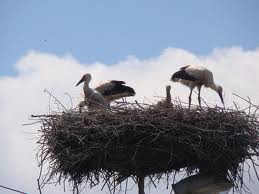 Na vysokých komínoch si robia hniezda bociany. Sú to sťahovavé vtáky. Majú dlhý oranžový zobák a vysoké nohy. Ich telo je pokryté bielym perím, má aj čierne sfarbenie.  ____________________________________________________________________________________________________________________________________________________________________________________________________________________________________________________________________________________________________________2. Vypíš z textu všetky prídavné mená:Sova sedela na vysokom strome.   Peter si obliekol modré tričko.  Pomaranč bol trošku kyslý.  Nina má v taške otvorený peračník.  Babka upiekla malinovú tortu.  Nesmelé šteniatko sa ukrylo pod okno.______________________________________________________________________________________________________________________________________________________3. Pred každé podstatné meno doplň prídavné meno. Pomôcť si môžeš pomôckou pod textom. _____________dom stojí na Novej ulici číslo 5.  ___________ počasie prinieslo so sebou aj horúce dni. ____________ rieka láka turistov k jej splavovaniu. V komore som videla na polici krásne ___________ jablká. Mamička mi naložila _____________ buchty. Naliala som si ______________mlieko. Na _______________výchove sme kreslili zážitok z prázdnin. Pomôcka: najkrajší, slnečné, dravá, červené, tvarohové, kravské, výtvarnej4. Podčiarkni prídavné mená. Mužský rod modrou, ženský rod zelenou, stredný rod žltou.múdra sova, mleté korenie, hlasná muzika, drevený stôl, lacný koláč, čudné dieťa, hlavné jedlo, deravá peňaženka, zlý výsledok, chorá sýkorka, slabé sneženie, silný vietor, tvrdý orech5. Doplň prídavné mená, aké by mohli byť...deti...............................................................................................kvety...........................................................................................kačiatka......................................................................................6. Doplň k prídavnému menu jeho opak.veľká -  ............................	silná - ....................................teplé - ................................	hore - ...................................chorá - ................................	biele - .................................7. Vyfarbi prídavné mená v štvorsmerovke.Pracovný list vypracovať a odovzdať pánovi asistentovi alebo odfotiť a poslať na mzubkova9@gmail.com alebo messenger. Čítanie: čítať texty – Manolin – s.110-112Zopakuj si učivo o prídavných menách. Pozri prezentáciu.peknýšoeýnreičmodrártoátakousilnokpmokréáý